Publicado en Madrid  el 14/09/2018 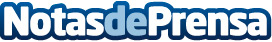 Finalizan las obras de reparación de los tejados de pizarra en la Iglesia de Orgaz (Toledo)Esta iglesia data del siglo XVII. Con una gran arquitectura, sus tejados no habían sido reparados desde entonces. La empresa tejados de pizarra Andrés Ramos ha sido la adjudicataria de los trabajosDatos de contacto:Antonio Andrés Hurtado620035981Nota de prensa publicada en: https://www.notasdeprensa.es/finalizan-las-obras-de-reparacion-de-los Categorias: Historia Castilla La Mancha Arquitectura http://www.notasdeprensa.es